Nom : ………………………….                               	              Classe : 1ère……………                                                  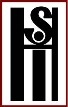 Français : ECOUTERUne chanson      Une chanson d’Eddy Mitchell                /20Quel est le refrain de cette chanson ? Ecris ta réponse en une phrase complète qui comportera une ponctuation correcte.   /3………………………………………………………………………………………………………………………………………………………………………………………………………………………………………………………………………………………Cette chanson évoque la fin d’une époque.Ecris dans chaque case une expression différente que le chanteur utilise pour signifier que « quelque chose est fini ».   /3Voici un ensemble de thèmes qui sont souvent évoqués dans les chansons. Coche le thème principal de cette chanson. Justifie ton choix en écrivant dans la case adéquate 3 phrases ou groupes de mots entendus dans la chanson.    /3Le début et la fin de cette chanson délimitent un bref moment qui permet au chanteur d’évoquer des souvenirs d’enfance.Ce moment délimité par la chanson se situe entre :       /2Le début et la fin de la dernière séance de cinéma.Le début et la fin de l’éclairage de la salle après la séance.La sortie de la salle et l’entrée dans un café.Dans cette chanson, il n’y a pas qu’une séance de cinéma qui se termine. C’est aussi la fin d’autres « moments » importants dans la vie du chanteur. De quels « moments » s’agit-il ?Ecris les deux réponses qui manquent.             /4Cette chanson évoque :La fin d’une séance de cinéma.La fin …………………………………………………………………………La fin ………………………………………………………………………….Parmi les différents objectifs suivants, choisis celui qui correspond le mieux à la chanson que tu viens d’écouter.Coche la bonne réponse.                               /2Cette chanson est destinée à :Faire partager son émotion parce que le cinéma de son enfance est condamné à la disparition.Se moquer gentiment de l’époque du début du cinéma, des jeunes premiers et des filles qui tremblaient.Faire prendre conscience du problème du chômage suite à la suppression des petites salles de cinéma.Décrire le déroulement d’une séance et l’ambiance des cinémas d’avant.Relève une comparaison dans la chanson. Note la phrase.    /2…………………………………………………………………………………………A un moment, le chanteur dit : « Je relève mon strapontin ».De quoi s’agit-il ? Coche la bonne réponse.       /1Un voisinUn siège repliableUn petit matelasUn manteauTrouve 5 mots qui appartiennent au champ lexical du cinéma.…………………………………………………………………………………………….1.2.3.La violenceLa mortLa tristesseL’amour